Základná škola, Nám. L. Novomeského 2, Košice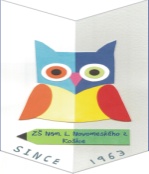                 ŠKD pri ZŠ Nám.L.Novomeského 2, Košice...............................................................................................................................(meno, priezvisko, adresa zákonného zástupcu)Žiadosť o prijatie dieťaťa do ŠKDŽiadam o prijatie môjho syna / dcéry :...............................................................................Dátum narodenia : ............................................. Ročník : prvý do ŠKD od 1.9.2019Zároveň sa zaväzujem, že budem pravidelne uhrádzať mesačný príspevok na čiastočnú úhradu nákladov spojených s činnosťou v ŠKD v zmysle zákona NR SR č.245/2008Z.z. o výchove a vzdelávaní ( školský zákon ) a o zmene a doplnení niektorých zákonov. Výška mesačného príspevku na čiastočnú úhradu nákladov na činnosť ŠKD je určená zriaďovateľom.                                                                                                                     ...........................................................                                                                                           podpis zákonného zástupcuZákladná škola, Nám. L. Novomeského 2, Košice                ŠKD pri ZŠ Nám.L.Novomeského 2, Košice...............................................................................................................................(meno, priezvisko, adresa zákonného zástupcu)Žiadosť o prijatie dieťaťa do ŠKDŽiadam o prijatie môjho syna / dcéry :...............................................................................Dátum narodenia : ............................................. Ročník : prvý do ŠKD od 1.9.2019Zároveň sa zaväzujem, že budem pravidelne uhrádzať mesačný príspevok na čiastočnú úhradu nákladov spojených s činnosťou v ŠKD v zmysle zákona NR SR č.245/2008Z.z. o výchove a vzdelávaní ( školský zákon ) a o zmene a doplnení niektorých zákonov. Výška mesačného príspevku na čiastočnú úhradu nákladov na činnosť ŠKD je určená zriaďovateľom.                                                                                                                     ...........................................................podpis zákonného zástupcu